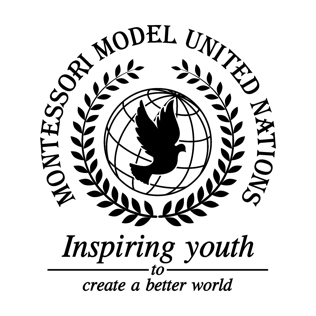 	Resolution Economic and Social Council/1.1Economic and Social CouncilCo-sponsors: Republic of Botswana, Republic of Burundi, Republic of Cameroon, Central African Republic, Republic of Chad, Republic of Colombia, Republic of Costa Rica, Republic of Croatia, Republic of Cuba, Czech Republic, Commonwealth of Dominica, Dominican Republic, Republic of Ecuador, Georgia, Republic of Iceland, Islamic Republic of Iran, Republic of Iraq, Republic of Kazakhstan, Republic of Kenya, Kyrgyz Republic, Lao People’s Democratic Republic, Principality of Liechtenstein, Malaysia, Sultanate of OmanTopic: Advancement of WomenThe Committee,Bearing in mind women only have 22% of government positions worldwide,Alarmed by the fact that 1.3 million girls worldwide are out of school at age five,Declaring the definition of abuse: the cruel and violent treatment of a person,Bearing in mind that Intimate Partner Violence can stem from issues that a couple is having in their relationship,Alarmed by the fact that 1 in 3 women around the world experience some form of violence.Encourages governments to charge a gender bias fine to any company who provides unequal wages;Considers giving women options for medical help if they have been abused;Expresses its hope that if a girl gets kidnapped internationally the police should have a path to get the victim back home;Calls upon schools to teach self defense for women and girls;Further requests to set an amount of money to give to families in poverty, it should be calculated by the amount of money the government has and what it is spent on;Encourages the UN to start development programs under 2030 Agenda sustainable development;Further requests UNICEF should consult the governments to make a treaty that allows women and girls to choose when they want to marry;Encourages that if a couple wants to marry under the age of 18 the parents of the underage person have to consent, but the consent is not required over that age;Requests interviewing underage women to make sure they want to get married and are financially stable;Calls upon countries to impose sanctions or punishments for countries that don’t comply with the resolution;Requests education for grownups using training and manuals. Add lessons on how to take care of oneself and family members. Teach women how to identify abuse and how to protect oneself by giving them examples of abuse;Encourages Peaceful solutions to domestic violence by using things like therapy. Therapy to support women who have already been abused. Calls upon countries to create support groups of women who could help each other out. Use couples therapy to solve problems within marriages and prevent abuse. Provide therapy for the men who abuse women in order to care for their mental issues;Further recommends the enforcement of laws using cameras. Add security and cameras in neighborhoods with transitional housing to track who comes in and out of these places. Places with higher crime rates should have more cameras than places with lower crime rates. Place in countries with the highest rate of abuse around the world. Use cameras in places like alleyways or near neighborhoods, as well as schools;Encourages starting a fund with UN Women for transitional housing for women and their children that have been abused. Build this housing in countries with high rates of abuse between men and women;Requests funding to build schools in order to educate women. Educate them on how to read. These schools would be Co-ed and would give men and women the same opportunities and education;Further recommends that women get into leadership positions in order to empower other women. Place more women on corporate boards to help prevent inequality. The UN could encourage nations to adopt these rules, tax incentives could be given to nations;Draws attention to addressing the killings of women by men. Suggests to governments in the UN to raise the punishments for men who commit these crimes;Further invites women activists to low education levels for women to go and teach them why women should be educated and why equality is important;Further requests governmental or non-governmental organizations to teach minors about gender equality. Educate minors about this topic in schools;Further invites businesses where volunteers or staff go around the world teaching children how to prevent abuse; Encourages the UN to donate money to women in poverty and their families. Give loans for people to start small businesses;Requests that the UN teaches women and girls job skills and how to earn and save money;Further recommends that, because of gender inequality inside of corporations, there should be an inspection to make sure they are following procedures;Requests that more departments funded by the government are created to handle complaints and therapy for abused women and girls;Encourages a group of women volunteers to travel throughout their country to advocate for women’s rights. These women would have increased security, possibly UN peacekeepers, when traveling;Encourages women and girls to speak up for themselves if they have been abused or harassed by anyone;Recommends that countries create group shelters for only women with therapy options;Requests countries to let women vote and drive;Calls upon women to use their voices;Supports countries that provide male and female options for sports;Requests that countries hold book fairs in libraries and bookshops that promote women authors;Recommends that the UN spreads awareness about the websites and books about women’s rights.